CERTIFICATE
♕ KLUBBMÄSTERSKAP  ♕
 ARBOGA  ║  MAY 24” ║  2017
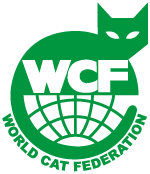 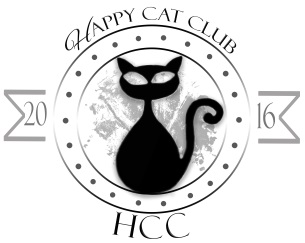 Cats name:		Kentuckygårdens katt			No12
Ras/Rasse/Race:	Brittish shorthair	
Färg/Farbe/Colour:	Colourpoint		EMS code: 		25452546
Kön/Geschlecht/Sex:	Female		Född/Geboren/Born: 	2015-08-16
Klass/Klasse/Class:	15 (6-10 month)
BEDÖMNING ║ RICHTERBERICHT ║ JUDGEMENT
Kropp/Körper/Body___________________________________________________________
Huvud/Kopf/Head____________________________________________________________
Ögon/Augen/Eyes____________________________________________________________
Öron/Ohren/Ears_____________________________________________________________
Päls/Fell/Coat________________________________________________________________
Svans/Schwanz/Tail___________________________________________________________
Kondition/Condition___________________________________________________________


………………………………………………………………..……. 	    ……………………….…………………….…………
BEDÖMNING/BEWERTUNG/QUALIFICATION	    Domare/Richter/Judge          

Secretary’s Notes: 